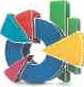 KSK Praha-inženýrské stavby s.r.o.Na Škrobech 246 252 25 JinočanyIng. xxxxxxxmob.:xxxxxxxAkademie řemesel Praha - Střední škola technickáZelený pruh 1294/52, 147 08 Praha 4IČ: 14891522, DIČ: CZ 14891522Vyřizuje: xxxxxxxxxxTel.: xxxxxxxxE- mail: xxxxxxxxxxxV Praze dne: 16.1. 2023	Číslo objednávky: UP-OBJ-003/2023Objednáváme u Vás:Zemní a další práce související s havárií vodovodu DN 100 dle cenové nabídky č. 23-003A ze dne 16.1. 2023, která je přílohou této objednávky.Termín realizace 16.1.2023Místo realizace Vrbová 1233/34, BraníkCena: 231.228,79 Kč včetně DPHZeleny pruh 1294/5Z Praha 4. 147 08	| IČ 14891522	| ČÚ xxxxxxxxx	wwwzelenypruhciKRYCÍ LIST SOUPISU PRACÍStavba:Havárie vodovodu - areálový rozvod DN 100Poznámka:ZpracovatelREKAPITULACE ČLENĚNÍ SOUPISU PRACÍStavba:Havárie vodovodu - areálový rozvod N 1002) Ostatní náklady	0,00Celkové náklady za stavbu 1) + 2)	191 098,17KSO:Místo:	Zelený pruhCC-CZ:Datum:16. 1 2023Zadavatel:IČ:DIČ:Zhotovitel:IČ:27109160KSK Praha - inženýrské stavby s.r.o.DIČ:CZ27109160Projektant:IČ:DIČ:Zpracovatel:IČ:Ing. xxxxxxxxDIČ:Náklady z rozpočtu191 098,17Ostatní náklady0,00Cena bez DPH191 098,17Základ daněSazba daněVýše danědph základní191 098,1721,00%40 130,62snížená0,0015,00%0,00Cena s DPHv CZK231 228,79Místo:	Zelený pruhDatum:16.1.2023Zadavatel:Projektant:Zhotovitel:	KSK Praha - inženýrské stavby s.r.o.Zpracovatel:xxxxxxxxxxKód dílu - PopisCena celkem [CZK]1) Náklady ze soupisu prací191 098,17HSV - Práce a dodávky HSV150 562,571 - Zemní práce126123,374 - Vodorovné konstrukce385,505 - Komunikace pozemní11 893,708 - Trubní vedení11 310,009 - Ostatní konstrukce a práce, bourání850,00OST - Ostatní - skládkovné17 535,60ON - Ostatní náklady23 000,00